Publicado en Valencia el 02/04/2019 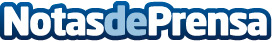 Más de 832 personas arruinadas en Valencia se acogen a la Ley de Segunda OportunidadValencia se sitúa en la 3ª posición del ranking de casos solicitados por comunidad autónoma con el 11 % del total de la cuota de mercadoDatos de contacto:David Guerrero655956735Nota de prensa publicada en: https://www.notasdeprensa.es/mas-de-832-personas-arruinadas-en-valencia-se_1 Categorias: Nacional Derecho Finanzas Sociedad Valencia http://www.notasdeprensa.es